招标文件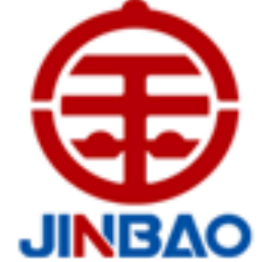 项目名称：合力叉车维保招标招标单位：山东金宝电子股份有限公司二零二二年一月一十一日第一部分  投标邀请书山东金宝电子股份有限公司现就“合力叉车维保招标”项目进行招标采购。我公司本着公平、公正、公开的原则，邀请具有相关资质及履约能力的公司参加投标，具体事项如下：一、招标人：山东金宝电子股份有限公司二、项目名称：合力叉车维保招标三、投标时间：技术投标截止时间： 2022.01.20商务投标截止时间： 2021.01.22四、技术联系人：董建丽 联系方式： 18853539710	五、商务联系人：董京联系电话：15966545089六、投标地点：招远市国大路268号106室七、投标保证金：5000元（在我司有欠款的可以写个说明函）汇款资料：名称：山东金宝电子股份有限公司账号：5000 6473 3510 017 开户行：恒丰银行招远支行投标保证金，在竞标结束后，无息返还。中标方投标保证金，在签订合同后，无息返还；中标方放弃中标权利，投标保证金将不予以返还。未缴纳投标保证金、标书费的，一律不能参与开标。开标需要先进行技术投标，确定技术方案，再进行商务投标，未确定技术方案的商务投标，开标时一律作废。技术投标需要将技术方案以邮件的形式发送到我公司技术联系人的邮箱中（联系人：董建丽）；商务投标可以将标书邮寄或直接送达商务投标地点（联系人：董京 ），标书务必要密封。同时投标文件电子版要以邮件发送到邮箱中：lwenling@chinajinbao.com同时抄送在sdjbzb@163.com第一部分   投标须知投标要求1.经办者需提供由投标人出具的授权书（盖公章），代表该投标人全权处理招标活动中的一切事宜，并签订一切文件。2、投标人应根据招标人提供的项目需求设计整体解决方案，制定项目配置及实施方案，进行分项报价，并提供方案说明及服务承诺。3、投标人应按照招标文件的要求提供完整、准确的投标文件，保证所指定的解决方案满足招标人所提出的项目全部要求，并对所有资料的真实性承担法律责任。4、招标人保留与投标人的报价进行商务谈判的权利，同时保留对投标人的客户进行咨询（不涉及商业机密内容）的权利。5、在参与本次招标过程中出现以下情况或行为，将取消其投标资格且不予返还投标保证金：①采取弄虚作假的方式，提供虚假的信息或资料；②存在不正当竞争，如：串标、陪标现象；③存在贿赂、威胁、利诱等行为，妄图影响招标的真实性、公正性；（该行为将被记录在案，永久性取消投标资格。）投标无效有以下情形的投标文件，视为无效：逾期未送达投标文件的；未按规定递交密封投标文件的；投标文件的编制、内容与招标文件存在明显差异或不符的；未加盖公章或无授权委托书的；三、投标文件的构成1、资质文件；①营业执照②授权委托书③企业资质及行业认证文件资料④产品专利项目实施案例及相关资料；项目方案①设备设施配置、清单及详细资料②《项目解决方案及服务内容》③项目设计及实施方案④项目实施进度计划及人员安排⑤售后服务方案⑥应急预案4、报价提交《项目设备配置报价》，包括但不限于品牌、规格、数量或工程量、单价、材质、增值税税费等。5、标书要求本招标项目要求投标者根据上述要求，将有关资料整理做成标书，标书要求一正一副。四、保密招标人提供的招标文件及涉及的所有资料，投标人不得向第三方透露。给招标人造成损失的，将依法追究法律责任。第二部分   技术指标及规格要求一、情况说明：投标方同意对我单位合力叉车进行维保，配合我司完成维保作业，投标方需保证接到我司通知24小时内必须到现场，并就价格、维保项目费用结算等问题进行招标。二、维保地点：金宝厂区、园区等施工现场（天府路厂、金晖路厂、国大路厂、金源路厂等）。三、叉车数量及型号项目、收费、付款按照上述表格项目进行报单价，轮胎为带安装的价格双方根据双方签字确认的作业单每月25日结算。中标者提供正规增值税13%专用发票后，我司根据情况付相应金额的电汇。五、作业要求：中标者保证提供的具有安徽合力（山东合力）授权资质，所有维修的产品必须有合格证，确保所提供的设备运行正常；中标者工作人员必须具备安徽省特种设备下发的相应资质证书。其他我司提前通知中标者，中标方需保证接到我司通知24小时内必须到现场，在现场进行作业时必须服从甲方的管理，中标方在进行维保前，需将维修配件经我司按照要求规格型号进行核对，核对无误后方可进行维保作业。《施工安全协议》作为本次招标的附件，具有相同的法律效力，双方必须遵守，因中标者原因造成人身伤害和财产损失，由中标者全部赔偿。在双方友好合作共赢的基础上，中标者同意给予我司优先安排维修，在维修过程中如需车型配件型号不在本次招标范围中，由中标者统一安排，配件按市场价格结算。金宝集团叉车设备台帐金宝集团叉车设备台帐金宝集团叉车设备台帐金宝集团叉车设备台帐金宝集团叉车设备台帐金宝集团叉车设备台帐金宝集团叉车设备台帐金宝集团叉车设备台帐序号设备名称规格型号制 造 单 位投用 时间使用部门动力方式品牌1叉车CPC35安徽好运机械有限公司2018.07 覆铜板国大路北厂内燃机合力2叉车CPC35安徽合力股份有限公司2019.01 覆铜板国大路北厂内燃机合力3前移式叉车CQD25安徽合力股份有限公司2020.10.9覆铜板国大路北厂蓄电池合力4叉车CPC35安徽好运机械有限公司2021.6覆铜板国大路北厂内燃机合力5前移式叉车CQD25安徽合力股份有限公司2021.12覆铜板国大路北厂蓄电池合力6合力电动堆垛车CQDM15-810宁波力达物流设备有限公司2021.12覆铜板国大路北厂蓄电池合力7合力电动搬运车CBD25-470宁波力达物流设备有限公司2021.12覆铜板国大路北厂蓄电池合力8叉车CPC35安徽好运机械有限公司2018.11 铜箔天府路厂内燃机合力9叉车CPC35安徽好运机械有限公司2021.03 铜箔天府路厂内燃机合力10叉车CPC35安徽合力股份有限公司2018.07 铜箔金晖路厂内燃机合力11叉车CPC35安徽合力股份有限公司2021.02 铜箔金晖路厂内燃机合力12叉车CPC35安徽合力股份有限公司2018.07 覆铜板金源路厂内燃机合力13叉车CPC35安徽合力股份有限公司2019.01 覆铜板金源路厂内燃机合力14叉车CPC35安徽合力股份有限公司2019.01 覆铜板金源路厂内燃机合力15托盘搬运车CBD25宁波力达物流设备有限公司2019.01 覆铜板金源路厂蓄电池合力16托盘搬运车CBD25宁波力达物流设备有限公司2022.1覆铜板金源路厂蓄电池合力17叉车CPC35安徽合力股份有限公司2019.5.17覆铜板国大路南厂内燃机合力18叉车CPC35安徽合力股份有限公司2019.5.17覆铜板国大路南厂内燃机合力19叉车CPD35安徽合力股份有限公司2019.5.17覆铜板国大路南厂电动机合力20叉车CPD35安徽合力股份有限公司2019.5.17覆铜板国大路南厂电动机合力21托盘搬运车CBD20宁波力达物流设备有限公司2019.5.17覆铜板国大路南厂蓄电池合力22前移式叉车CQDM12宁波力达物流设备有限公司2019.5.17覆铜板国大路南厂蓄电池合力23前移式叉车CQDM12宁波力达物流设备有限公司2019.5.17覆铜板国大路南厂蓄电池合力24托盘搬运车CBD20宁波力达物流设备有限公司2019.5.17覆铜板国大路南厂蓄电池合力25前移式叉车CQD25安徽合力股份有限公司2021.02 覆铜板国大路南厂蓄电池合力26叉车CPD30-HB7安徽合力股份有限公司2022.02 覆铜板国大路南厂蓄电池合力27叉车CPC50安徽合力股份有限公司2021.1.5国大路机修厂内燃机合力28前移式叉车CQDM15宁波力达物流设备有限公司2021.国大路仓储部蓄电池合力序号配件名称序号配件名称序号配件名称序号配件名称1机油363-3.5T侧移固定下挂钩71上水管10628X9-15轮网螺丝2机油滤清器373-3.5T侧移活动下挂钩72下水管107700-12轮网螺丝3柴油滤清器383-3.5T侧移挂钩螺丝73站驾式前移叉车后视镜108发动机（全柴  国二）4空气滤清器393T制动器总成（左/右）74国三VP柴油泵109发动机（新柴  国二）5压盘总成  （耐用型）403T制动总泵75国三VE柴油泵110发动机（全柴  国三）6离合器片  （抗磨型）413T制动分泵76国三柴油滤芯总成111发动机（新柴  国三）7分离轴承42刹车油管77国三柴油滤芯112保养加注黄油8分离拨叉43刹车油78安全带113工时费（每小时）9骨架油封443T门架主滚轮793-3.5T后桥总成10制动液453T门架侧滚轮803-3.5T机械变速箱总成11前大灯464-5T门架主滚轮812.5T前移站驾式方向盘12前小灯474-5T刹车分泵822.5T前移站驾式前轮13LED前大灯484-5T离合器压盘83电瓶12V80A14LED后尾组合灯494-5T离合器片843-3.5T排气管15后尾组合灯504-5T分离轴承853-3.5T消声器16齿轮油514-5T分离拨叉863-3.5T排气支管17液压油52发动机护罩铰链873-3.5T进气管18变速箱传动油533-3.5T机械，水箱总成88正新充气轮胎28x9-1519国二发电机543-3.5T液力，水箱总成89正新充气轮胎6.50-1020国三发电机553-3.5T挡货架90正新实心轮胎28x9-1521起动机12v563-3.5T全自由缸油封91正新实心轮胎6.50-1022起动机24v573-3.5T起升油缸油封92正新实心胎18X7-823风扇皮带583-3.5T升降缸缸头总成93正新实心胎700-12244D35风扇皮带59升降缸回油接头94正新充气轮胎300-1525风扇叶60液压油回油滤芯95正新实心轮胎300-15264D35风扇叶613-3.5T方向油管96换实心胎压钢圈27水泵总成623-3.5T侧移油管   长97补28X9-15内胎284D35水泵633-3.5T侧移油管   短98补6.50-10内胎29防冻液64高压油管1米99补轮胎加垫303T侧移器总成653-3.5T齿轮油泵100换28X9-15内胎313.5T侧移器总成663-3.5T多路阀（三片）101换6.50-10内胎323T侧移油缸总成673-3.5叉车仪表1026.50-10轮网333.5T侧移油缸总成68叉车座椅，带安全带10328X9-15轮网343T侧移上挂板693-2.5手刹柄总成104700-12轮网353.5T侧移上挂板703-3.5T反光镜1056.50-10轮网螺丝